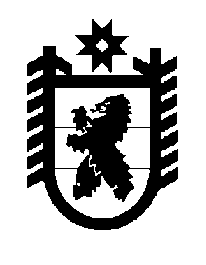 Российская Федерация Республика Карелия    ПРАВИТЕЛЬСТВО РЕСПУБЛИКИ КАРЕЛИЯПОСТАНОВЛЕНИЕот  13 сентября 2013 года № 281-Пг. Петрозаводск Об утверждении Перечня должностных лиц Министерства экономического развития Республики Карелия, осуществляющих в соответствии с законодательством Российской Федерации государственный контроль за представлением деклараций об объеме розничной продажи алкогольной и спиртосодержащей продукцииВ соответствии с частью 1 статьи 5 Федерального закона от                       26 декабря 2008 года № 294-ФЗ «О защите прав юридических лиц и индивидуальных предпринимателей при осуществлении государственного контроля (надзора) и муниципального контроля», Федеральным законом от 22 ноября 1995 года № 171-ФЗ «О государственном регулировании производства и оборота этилового спирта, алкогольной и спиртосодержащей продукции и об ограничении потребления (распития) алкогольной продукции», Положением о Министерстве экономического развития Республики Карелия, утвержденным постановлением Правительства Республики Карелия от 8 октября 2010 года № 211-П,   Правительство Республики Карелия п о с т а н о в л я е т:Утвердить прилагаемый Перечень должностных лиц Министерства экономического развития Республики Карелия, осуществляющих в соответствии с законодательством Российской Федерации государст-венный контроль за представлением деклараций об объеме розничной продажи алкогольной и спиртосодержащей продукции.            Глава Республики  Карелия                                                               А.П. ХудилайненПереченьдолжностных лиц Министерства экономического развитияРеспублики Карелия, осуществляющих в соответствии с законодательством Российской Федерации государственный контроль за представлением деклараций об объеме розничной продажи алкогольной и спиртосодержащей продукции		Заместитель Министра в соответствии с распределением компе-тенции между заместителями Министра		Начальник отдела торговой деятельности и лицензирования		Главный специалист отдела торговой деятельности и лицен-зирования		Ведущий специалист отдела торговой деятельности и лицен-зирования_________________Утвержден постановлением Правительства Республики Карелия от 13 сентября 2013 года № 281-П